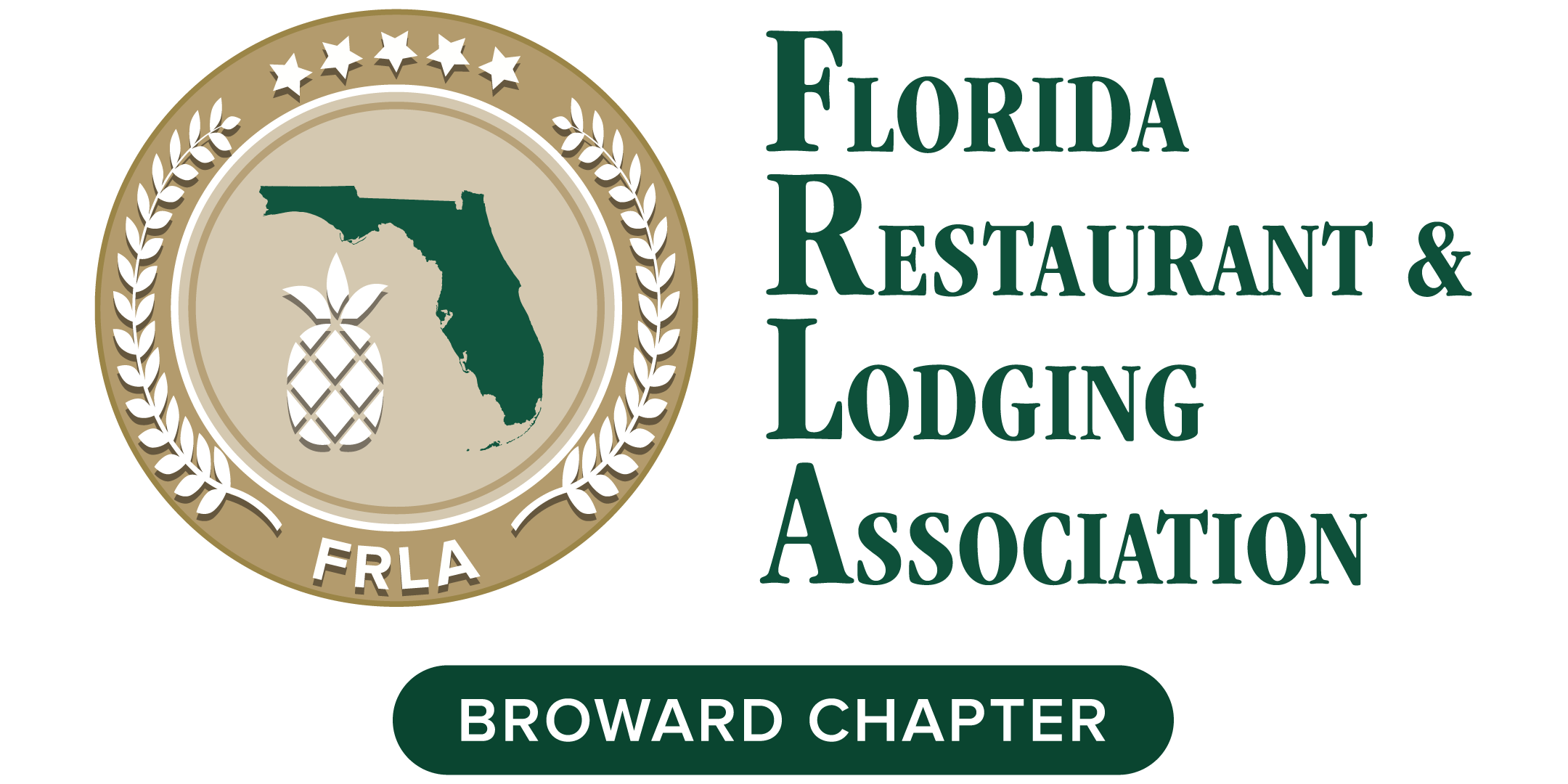 Auction Item Donation From2021 Excellence in Education Scholarship Awards EventCOMPANY NAME: _____________________________(as you would like to be listed in promotional materials)CONTACT NAME: _____________________________ADDRESS: _________________________________CITY/STATE/ZIP: _____________________________PHONE: __________________________________EMAIL: __________________________________PRIZE TITLE _______________________________DESCRIPTION & RESTRICTIONS ______________________________________________________________________________RETAIL VALUE __________ EXPIRATION _____________*Be sure to attach photos and logos in JPG or PNGSend completed form and prizes by email to:pia@maikai.com (954) 646-8975Rmahboubi@frla.org (954) 270-5814Or mail:  P.O. Box 460246, Fort Lauderdale. FL 33346